2023 May Fly-In  Congressional Member Social Media Handles Alabama  Senator Katie Britt (R-AL) Instagram Handle – @katieboydbritt Twitter Handle – @senkatiebritt Congressman Robert Aderholt (R-AL-04)  Instagram Handle – None  Twitter Handle – @robert_aderholt California Senator Feinstein (D-CA)  Instagram Handle – None  Twitter Handle – @SenFeinstein Senator Padilla (D-CA)  Instagram Handle – @senalexdpadilla  Twitter Handle – @SenAlexPadilla Congressman Ken Calvert (R-CA-41)  
Instagram Handle – @repkencalvert Twitter Handle – @TeamCalvert Congressman Pete Aguilar (D-CA-33)  Instagram Handle – @rep.peteaguilar Twitter Handle – @aguilarpete  Congressman Josh Harder (D-CA-09)  Instagram Handle – @repjoshharder Twitter Handle – @JoshHarder  Congressman Raul Ruiz (D-CA-25)  Instagram Handle – @repraulruizmd Twitter Handle – @repraulruizmd Congressman Mark Takano (D-CA-39)  Instagram Handle – @repmarktakano Twitter Handle – @RepMarkTakano Florida Senator Rick Scott (R-FL)  Instagram Handle – None  Twitter Handle – @senrickscott Senator Marco Rubio (R-FL)  Instagram Handle – @senatormarcorubio Twitter Handle – @marcorubio Congresswoman Sheila Cherfilus-McCormick  Instagram Handle – @sheilacherfilusmccormick Twitter Handle - @congresswomansc  Congresswoman Debbie Wasserman Schultz (D-FL-25)  Instagram Handle – @repdws Twitter Handle - @repDWStweets Idaho Senator Crapo (R-ID)  Instagram Handle – @mikecrapo Twitter Handle - @MikeCrapo  
 Senator Risch (R-ID)  Instagram Handle – None  Twitter Handle – @SenatorRisch Congressman Mike Simpson (R-ID-02)  Instagram Handle – None  Twitter Handle – @CongMikeSimpson Oregon Senator Wyden (D-OR)  Instagram Handle – None  Twitter Handle – @ronwyden Senator Jeff Merkley (D-OR)  Instagram Handle - @senjeffmerkley  Twitter Handle – @SenJeffMerkley  Congresswoman Suzanne Bonamici (D-OR-01)  Instagram Handle - @repbonamici  Twitter Handle – @RepBonamici  Congressman Earl Blumenauer (D-OR-03)  Instagram Handle – None Twitter Handle – @repblumenauer Pennsylvania  Senator Bob Casey (D-PA)  Instagram Handle – None  Twitter Handle – @senbobcasey Senator John Fetterman (D-PA)  Instagram Handle – None Twitter Handle – @senfettermanpa Congressman Guy Reschenthaler (R-PA-14)  Instagram Handle - @greschenthaler Twitter Handle – @greschenthaler  Texas Senator Cruz (R-TX)  Instagram Handle - @sentedcruz Twitter Handle - @SenTedCruz Senator Cornyn (R-TX)  Instagram Handle - @johncornyn  Twitter Handle - @JohnCornyn  Congressman Henry Cuellar (D-TX-28)   Instagram Handle – None   Twitter Handle - @repcuellar Congressman John Carter (D-TX-31)   Instagram Handle – None   Twitter Handle - @judgecarter  Virginia  Senator Warner (R-TX)  Instagram Handle - @johncornyn  Twitter Handle - @JohnCornyn  Senator Tim Kaine (D-VA)  Instagram Handle – None  Twitter Handle - @timkaine Washington  Congressman Derek Kilmer (D-WA-06)  Instagram Handle – None  Twitter Handle - @repderekkilmer Social Media Sample Tweets for Instagram, Facebook, and TwitterTuesday, May 16, 2023Training Day PostPlease note Morgan will send each fly-in advocate their customized message and graphic via text to copy and paste to their social media platforms. Language: Will meet [Congressperson @username] & staff tomorrow on Capitol Hill to discuss economic power of the arts & community arts engagement at V.A. & DoD. #ArtsAdvocacy @Americans4Arts @ArtsActionFund Image Example: 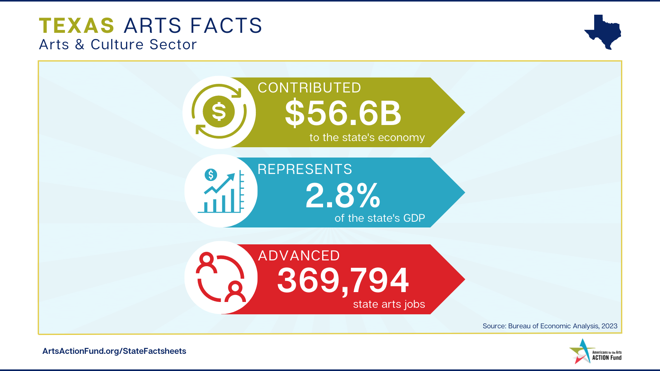 Wednesday, May 17, 2023Meeting Day PostLanguage: Thank you [Congressperson’s @username] office for the opportunity to discuss arts policy and funding issues @NEAarts, tax policy, arts education, and community arts engagement opportunities at DoD & V.A. #ArtsAdvocacy @Americans4Arts @ArtsActionFundImage: Picture of you with member of Congress and/or staff.